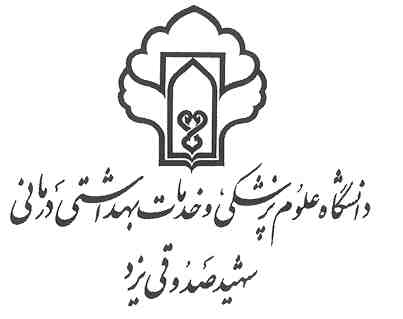 فرم ثبت پروژه دانشجوییعنوان پروژه دانشجویی:تاریخ شروع پروژه: تاریخ خاتمه: نام و نام خانوادگی دانشجو: مقطع تحصیلی:بیان مسئله: اهداف کلی: اهداف ویژه:سوالات و فرضیات: بررسی متوناطلاعات مربوط به روش اجرای پروژه و انتخاب نمونه جامعه مورد مطالعه و روش های جمع آوری داده هامتغیرها:نوع مطالعه: روش نمونه گیری:روش تجزیه و تحلیل داده ها: خلاصه پروژه:منابع:نام استاد راهنما:                                                                محل امضاءنام مشاور آمار:                                                                  محل امضاء           سرپرست پژوهش دانشکده:                                                  محل امضاء     